06.04.2020 r. przepisz, przerysuj i uzupełnijTemat: Gady – kręgowce, które opanowały ląd. https://epodreczniki.pl/a/gady/DtNge2sCL  oraz podręcznik str. 103-106.1. Gdzie żyją gady?……………………………………..2. Czy gady są zmiennocieplne ?………………………………………….3. Kiedy gady zapadają w  stan odrętwienia ?………………………………………….4. Budowa i przystosowanie gadów do życia na lądzie: (przerysuj jaszczurkę i podpisz budowę – str. 104 podręcznik).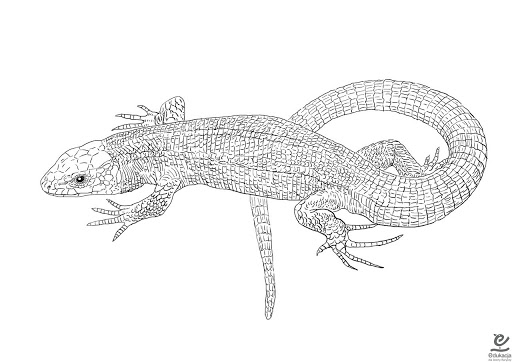 5. Jak oddychają gady?……………………………………………………..6. Jak i gdzie rozmnażają się gady?……………………………………………………..7. Współczesne gady należą do 4 grup – podaj w tabeli przykłady – gatunki8.Wykonaj zadania w ćwiczeniach str. 85-88.Zadania wykonaj w dniu lekcji biologii 6 kwietnia – prześlij zdjęcie wykonanej notatki w zeszycie na MESSENGERA do wtorku 7 kwietnia do 12.00Praca dla chętnych*- wykonaj węża, jaszczurkę, żółwia i krokodyla                    z rzeczy dostępnych w domu   ( garnki, poduszki, ubrania i wasze pomysły - zrób zdjęcie i wyślij do wtorku do 12.00 na MESSENGERA  udanej zabawy. Zaproś do zabawy rodzinę  wężejaszczurkiżółwiekrokodyle